Concept:ImageDefinitionExample“6 Traits of Effective Writing” ________________Synonyms: Traits = attribute or characteristicEffective = successful or powerfulThere, there… I can write well!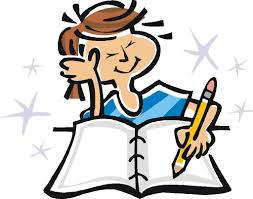  Idea Development OrganizationVoiceWord ChoiceSentence FluencyConventions (grammar)Good writing is… Clear (grammar, organization)and Interesting(voice, word choice, sentence fluency)to  its Particular Audience     (Idea Development)It requires that all 6 traits work together in unison to achieve effective writingI can teach someone about this!!!I think I understand this concept.I am struggling to understandI do not understand this at allConcept:ImageDefinitionExampleRevisionStrategiesSynonyms: Revise = reassess, alter, change, rephrase, rewriteStrategy = plan of action, plan of attack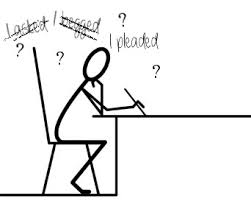 1) To increase sentence fluency highlight the first word of every sentence and look for new ways to start sentences.2) Circle and Delete worn out words: a lot, very, nice, really, so, well, big, fun, got3) Add transition words:In addition, furthermore, moreover, in particular, for instance, ultimately, to begin4) Use “It’s possible that” to test for complete sentences and fragments and correct them.5) Combine sentences using the semi-colon (;) dash (---) or comma FANBOYSfor, and, nor, but (use however), or, yet, so6) Replace “you” with an individual, one, people, a person, or the name of the specific group—students etc;I can teach someone about this!!!I think I understand this.I am struggling to understand.I do not understand this at all.